CYKL PRZEMIAN CHEMICZNYCHPrzebieg doświadczeń:1. Próbkę sproszkowanej miedzi umieścić w zlewce i dodać około 2 cm3 stężonego HNO3.2. Po całkowitym roztworzeniu metalu dodać do zlewki około 50 cm3 wody destylowanej. Do niebieskiego roztworu azotanu miedzi(II) dodać ok. 50 cm3 wody, a następnie po kropli, ciągle mieszając roztwór bagietką, około 5 cm3 6M NaOH. 3. Do zlewki z osadem wodorotlenku miedzi(II) należy dodać tyle wody destylowanej, aby objętość roztworu wraz z osadem wynosiła około 100 cm3. Zlewkę z zawartością ogrzewać na płytce i utrzymywać w stanie bardzo łagodnego wrzenia przez kilka minut ciągle mieszając bagietką.4. Przygotować zestaw do sączenia i przystąpić do oddzielenia czarnego osadu od roztworu. 5. Pod lejek z osadem CuO podstawić czystą zlewkę. Roztworzyć CuO w kwasie siarkowym na sączku, polewając osad małymi porcjami. 6. Do wydzielenia metalicznej miedzi z roztworu CuSO4 wykorzystana zostanie właściwość wypierania z roztworu metali bardziej szlachetnych (Cu) przez metale mniej szlachetne (Zn). Do otrzymanego w poprzednim etapie kwaśnego roztworu CuSO4 wrzucić szczyptę wiórków metalicznego cynku. Roztwór z cynkiem ogrzać do temperatury ok. 40oC i pozostawić, mieszając od czasu do czasu, do momentu, w którym będzie zupełnie bezbarwny.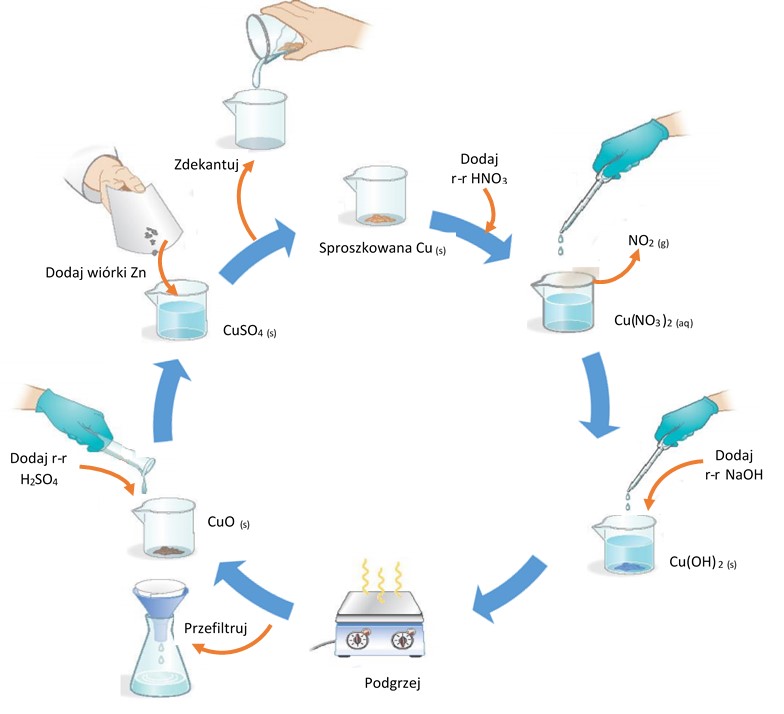 SCHEMAT RYSUNKOWY – Kształty + SmartArtZadanieNa podstawie poniższego schematu blokowego oraz opisu przebiegu ćwiczenia utwórz schemat rysunkowy, obrazujący cykl przemian miedzi według wzoru załączonego na kolejnej stronie. W tym celu wykorzystaj elementy Kształtów lub SmartArt z menu Wstawianie. 1. Pamiętaj o zgrupowaniu poszczególnych elementów schematu: rysunków, strzałek, pól tekstowych.2. Gotowy schemat skopiuj i wklej specjalnie, jako obraz, w tym samym pliku .